Государственное автономное учреждение культуры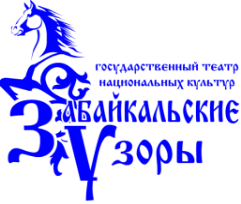 «Театр национальных культур «Забайкальские узоры»Отдел по работе с детьми«СОГЛАСОВАНО»                                                                                                      «УТВЕРЖДАЮ»зав. отделом по работе с детьми                                                                                          и.о. директораГАУК ТНК «Забайкальские узоры»                                                ГАУК ТНК «Забайкальские узоры»____________________С.С. Коношко                                            _______________Е.М. Старновская«31» августа 2019 г.                                                                                                     «31» августа 2019 г.РАСПИСАНИЕ ЗАНЯТИЙХОРЕОГРАФИЧЕСКОЙ СТУДИИГРУППА №2(рук. Любовникова Екатерина Андреевна, тел.89148027889)День неделиЗанятияПонедельник14:20-15:55Классический танец, каб. 309. Преподаватель: Любовникова Е.А.Вторник14:20-15:55Народный танец, каб. 309. Преподаватель: Любовникова Е.А.Среда18:00-19:30Ансамбль, каб. 309. Преподаватель: Любовникова Е.А.Четверг18:45-20:00Основы актерского мастерства, каб.309. Преподаватель: Быкова Елена Викторовна, тел.89994105421Пятница18:00-19:30Ансамбль, каб. 321. Преподаватель: Любовникова Е.А.Суббота14:30-16:00Ансамбль, каб.309. Преподаватель: Андреевская В.А. (совм.с группой №1)